Oklahoma State Department of Education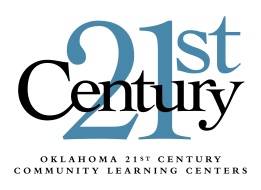 21st Century Community Learning CentersGrants Management Credentials RequestFor Community-Based OrganizationsComplete this form to obtain access to the Grants Management System website. This secured website hosts the Grants Management System for 21st Century Community Learning Centers (CCLC) application. Organization 		   EIN 	Authorized Official of Organization Contact Information:Name 		   Position 	Address 1 		   Address 2 	City 	   County 	   Zip 	Phone 	   Email 		Website 			The following signature certifies that the above individual is authorized to bind the organization to the terms of the application and any subsequent requests for expenditure reimbursements.Signature of Authorized Official	DateIn addition to the account that will be issued for the authorized official, please issue accounts for the following person within the organization to allow data entry only.Name 		Position in the Organization 		Phone 	   Email 	Name 		Position in the Organization 		Phone 	   Email 	Please scan and email this completed form to sonia.johnson@sde.ok.gov  in the 21st CCLC office at the Oklahoma State Department of Education. OSDE will contact the authorized official with an assigned login and instructions. FOR OFFICE USE ONLYCounty District Code:                             .Username 1:                                           .Password 1:                                              .Credentials Approved:                           .Username 2:                                           .Password 2:                                               .Official Contacted:                                  .Username 3:                                           .Password 3:                                               .